Spesenabrechnung auswärtige Schiessen 	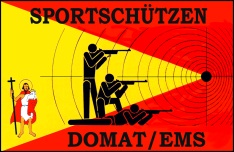 Betrag erhalten:Domat/Ems, den_________________________Unterschrift____________________________Spesenabrechnung allgemeine Ausgaben/ Aufwendungen	Betrag erhalten:Domat/Ems, den_________________________Unterschrift____________________________Name, VornameSchiessanlass / OrtFahrspesenAnzahl km:	Anzahl Personen / Fz:Berechnungsformel: Anzahl km x CHF 0.10 pro PersonBerechnungsformel: Anzahl km x CHF 0.10 pro PersonCHF Gruppen-DoppelGruppen-DoppelCHF 	Andere AuslagenAndere AuslagenCHFCHFSpesen TotalSpesen TotalCHF 	Angaben Bank (IBAN usw.):Angaben Bank (IBAN usw.):Angaben Bank (IBAN usw.):Name, VornameArt des Anlasses / OrtFahrspesenkm	à CHF 0.40CHFBezeichnung weiterer Auslagen (bitte einzeln aufführen und wenn möglich mit Quittungen belegen)Bezeichnung weiterer Auslagen (bitte einzeln aufführen und wenn möglich mit Quittungen belegen)Bezeichnung weiterer Auslagen (bitte einzeln aufführen und wenn möglich mit Quittungen belegen)CHF CHF CHF Spesen TotalSpesen TotalCHF Angaben Bank (IBAN usw.):Angaben Bank (IBAN usw.):Angaben Bank (IBAN usw.):